Committee Meeting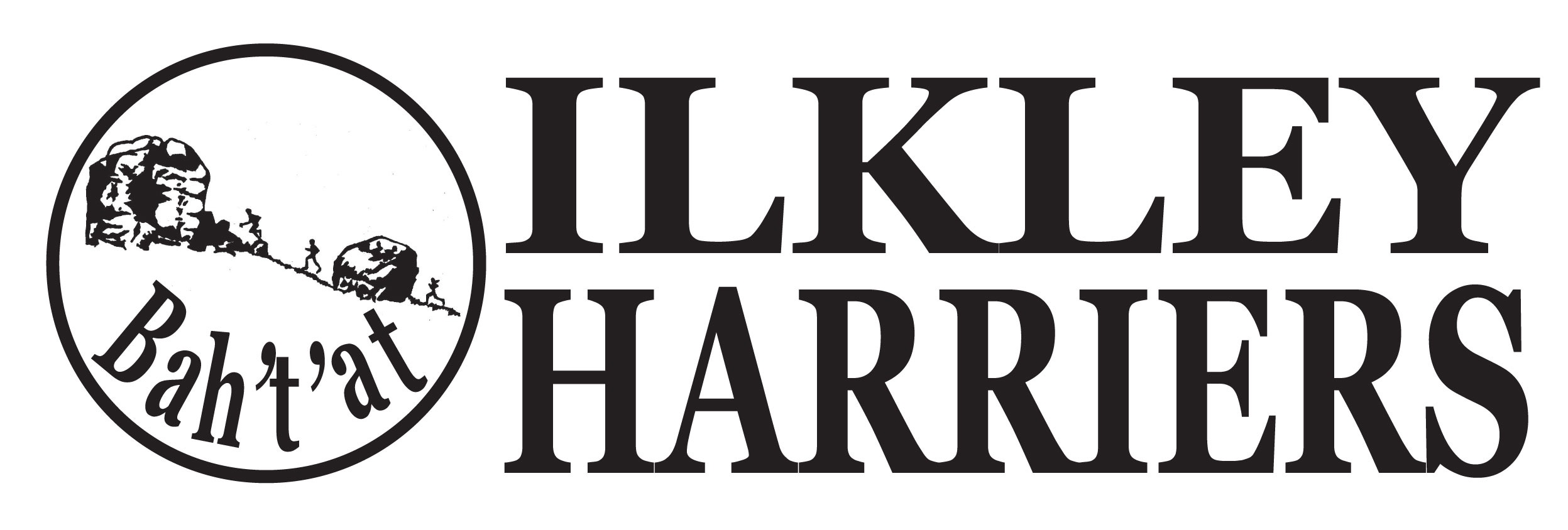 AgendaDate 1st March 2016 – 8.30pmDate 1st March 2016 – 8.30pmVenue: ILTSCVenue: ILTSCAs agreed last time I will not provide copies of documents please either have them electronically with you or make your own copies.  Thank you.As agreed last time I will not provide copies of documents please either have them electronically with you or make your own copies.  Thank you.Item1Apologies2Minutes of Meeting 2nd February 20163Matters Arising4Running the ClubHoMStorage for kit at ILTSCILTSC liaison meetingFell race review and learning for next timeDales Way relay planHDSRL first race planSpring newsletterBeginners group proposalJuniors5Developing the Club Club development plan update Duty of care arrangements for U18s and seniors Clubmark progress to submission prior to Easter Update on new athletics facilities, including forward plan and fundraising.     6AOB - i University project on fell running injury prevention and rehabilitationNext Meeting proposed 8.30 pm on 5th April 2016ILTSC 